ANALIZA STANU GOSPODARKI ODPADAMI KOMUNALNYMI NA TERENIE GMINY SZEPIETOWO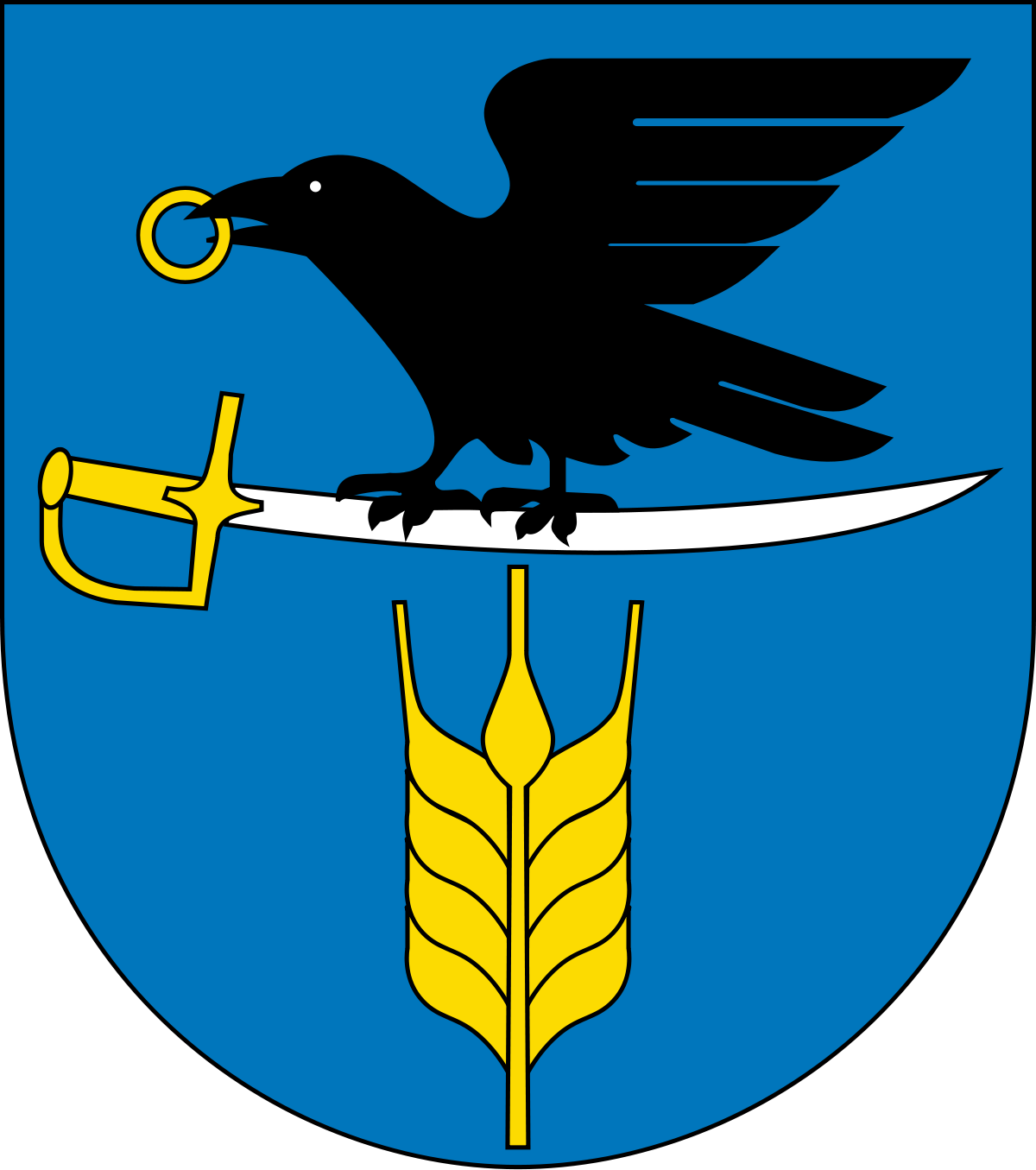 Szepietowo kwiecień 2023 rokSpis treści:Cel i założenia analizy.Regulacje prawne z zakresu gospodarowania odpadami.Możliwość przetwarzania zmieszanych odpadów komunalnych, odpadów zielonych oraz pozostałości z sortowania i pozostałości z mechaniczno-biologicznego przetwarzania odpadów komunalnych przeznaczonych do składowania.Potrzeby inwestycyjne związane z gospodarowaniem odpadami komunalnymi.Koszty poniesione w związku z odbieraniem, odzyskiem, recyklingiem i unieszkodliwianiem odpadów.Liczba mieszkańców.Liczba właścicieli nieruchomości, którzy nie zawarli umowy, o której mowa w art. 6 ust. 1, w imieniu których gmina powinna podjąć działania, o których mowa w art. 6 ust. 6-12.Ilość odpadów komunalnych wytwarzanych na terenie gminy.Ilość zmieszanych odpadów komunalnych, odpadów zielonych odbieranych z terenu gminy oraz powstających z przetwarzania odpadów komunalnych pozostałości z sortowania i pozostałości z mechaniczno-biologicznego przetwarzania odpadów komunalnych przeznaczonych do składowania. CEL I ZAŁOŻENIA ANALIZYZgodnie z art. 3 ust. 2 pkt 10 ustawy z dnia 13 września 1996 r. o utrzymaniu czystości i porządku w gminach (tj. Dz. U. z 2022 r. poz. 2519) gminy zobowiązane są do wykonywania corocznej analizy stanu gospodarki odpadami komunalnymi, w celu weryfikacji możliwości technicznych i organizacyjnych gminy w zakresie gospodarowania odpadami komunalnymi.  Analiza ma na celu zweryfikowanie możliwości przetwarzania zmieszanych odpadów komunalnych, odpadów zielonych oraz pozostałości z sortowania i pozostałości z mechaniczno-biologicznego przetwarzania odpadów komunalnych przeznaczonych do składowania, a także potrzeb inwestycyjnych związanych z gospodarowaniem odpadami komunalnymi, kosztów poniesionych w związku z odbieraniem, odzyskiem, recyklingiem i unieszkodliwianiem odpadów komunalnych. Ma ona również dostarczyć informacji dotyczących liczby mieszkańców, liczby właścicieli nieruchomości, którzy nie wykonują obowiązków wynikających z ustawy, ilości odpadów komunalnych wytwarzanych na terenie gminy, a także ilość zmieszanych odpadów komunalnych, odpadów zielonych odbieranych z terenów gminy oraz powstających z przetwarzania odpadów komunalnych pozostałości z sortowania i pozostałości z mechaniczno-biologicznego przetwarzania odpadów komunalnych przeznaczonych do składowania.Poniższa analiza obejmuje okres funkcjonowania systemu gospodarowania odpadami komunalnymi na terenie Gminy Szepietowo od 1 stycznia 2022 r. do 31 grudnia 2022 r.REGULACJE PRAWNE Z ZAKRESU GOSPODARKI ODPADAMIPodczas opracowywania niniejszej analizy wykorzystano następujące dokumenty- Ustawa z dnia 14 grudnia 2012 r. o odpadach (tj. Dz. U. z 2022 r., poz. 699, 1250, 1726, 2127, 2722, z 2023 r. poz. 259);- Ustawa z dnia 13 września 1996 r. o utrzymaniu czystości i porządku w gminach (tj. Dz. U. z 2022 r. poz. 2519);- Rozporządzenie Ministra Środowiska z dnia 2 stycznia 2020 r. w sprawie katalogu odpadów (Dz. U. z 2020 r., poz. 10);- Rozporządzenie Ministra Środowiska z dnia 15 grudnia 2017 r. w sprawie poziomów ograniczenia masy odpadów komunalnych ulegających biodegradacji (Dz.U. z 2017 r., poz. 2412);- Rozporządzenie Ministra Klimatu i Środowiska z dnia 3 sierpnia 2021 r. w sprawie sposobu obliczania poziomów przygotowania do ponownego użycia i recyklingu odpadów komunalnych (Dz.U. z 2021 r. poz. 1530);- Uchwała NR XXXI/243/21 Rady Miejskiej w Szepietowie z dnia 30 grudnia 2021 r. w sprawie regulaminu utrzymania czystości i porządku na terenie Gminy Szepietowo;- Uchwała NR XXXII/252/22 Rady Miejskiej w Szepietowie z dnia 15 lutego 2022 r. w sprawie szczegółowego sposobu i zakresu świadczenia usług w zakresie odbierania odpadów komunalnych od właścicieli nieruchomości i zagospodarowania tych odpadów, w zamian za uiszczoną przez właściciela nieruchomości opłatę za gospodarowanie odpadami komunalnymi.- Uchwała NR XXIX/228/21 Rady Miejskiej w Szepietowie z dnia 29 listopada 2021 r. w sprawie wyboru metody ustalenia opłaty za gospodarowanie odpadami komunalnymi oraz ustalenia stawki tej opłaty.MOŻLIWOŚĆ PRZETWARZANIA ZMIESZANYCH ODPADÓW KOMUNALNYCH, ODPADÓW ZIELONYCH ORAZ POZOSTAŁOŚCI Z SORTOWANIA I POZOSTAŁOŚCI Z MECHANICZNO-BIOLOGICZNEGO PRZETWARZANIA ODPADÓW KOMUNALNYCH PRZEZNACZONYCH DO SKŁADOWANIA.Zgodnie z art. 9e ust. 1 pkt. 2 ustawy o utrzymaniu czystości i porządku w gminach podmiot odbierający odpady komunalne od właścicieli nieruchomości jest obowiązany do przekazywania zmieszanych odpadów komunalnych oraz odpadów zielonych bezpośrednio do regionalnej instalacji do przetwarzania odpadów komunalnych. W myśl art. 9l ust. 2, w przypadku wystąpienia awarii regionalnej instalacji do przetwarzania odpadów komunalnych lub w innych przypadkach uniemożliwiających przyjmowanie zmieszanych odpadów komunalnych lub odpadów zielonych odpady te przekazuje się do instalacji przewidzianej do zastępczej obsługi tego regionu.Gmina Szepietowo wchodzi w skład regionu zachodniego. Zgodnie z założeniami Planu Gospodarki Odpadami Województwa Podlaskiego niesegregowane (zmieszane) odpady komunalne, odpady zielone oraz pozostałości z sortowania odpadów komunalnych przeznaczonych do składowania z terenu Gminy Szepietowo są kierowane do Zakładu Przetwarzania i Unieszkodliwiania Odpadów w Czerwonym Borze.POTRZEBY INWESTYCYJNE ZWIĄZANE Z GOSPODAROWANIEM ODPADAMI KOMUNALNYMIW analizowanym okresie w Gminie Szepietowo rozpoczęto budowę Punktu Selektywnej Zbiórki Odpadów Komunalnych w Dąbrówce wraz z jego wyposażeniem. KOSZTY PONIESIONE W ZWIĄZKU Z ODBIERANIEM, ODZYSKIEM, RECYKLINGIEM I UNIESZKODLIWIANIEM ODPADÓWW 2021 roku został przeprowadzony przetarg nieograniczony na „Odbiór i zagospodarowanie odpadów komunalnych od właścicieli nieruchomości zamieszkałych w Gminie Szepietowo w 2022 roku”. W wyniku przeprowadzonego postępowania przetargowego wybrano ofertę Wykonawcy – Przedsiębiorstwo Gospodarki Komunalnej Sp. z o.o. w Zambrowie ul. Polowa 19, 18-300 Zambrów. Gmina Szepietowo zawarła w dniu 16 listopada 2021 r. umowę z ww. Wykonawcą na „Odbiór i zagospodarowanie odpadów komunalnych od właścicieli nieruchomości zamieszkałych w Gminie Szepietowo w 2022 roku” w okresie od 1 stycznia 2022 roku do 31 grudnia 2022 roku. Wynagrodzenie za odbiór i zagospodarowanie 1 Mg odpadów komunalnych wynosiło 896,40 zł brutto. Szacunkowa wartość umowy wynosiła iloczyn 1 700 Mg odpadów razy cena jednostkowa za 1 Mg odebranych i zagospodarowanych odpadów. Łączna kwota za wykonanie ww. usługi 1 523 880,00 zł brutto.Wynagrodzenie za ww. usługę za okres od 1 stycznia 2021 roku do 31 grudnia 2021 roku wyniosło 1 485 209,32 zł brutto. Obsługą Punktu Selektywnego Zbierania Odpadów Komunalnych w Szepietowie zajmuje się Zakład Wodociągów, Kanalizacji i Oczyszczania w Szepietowie. LICZBA MIESZKAŃCÓW	Stan ludności w Gminie Szepietowo na dzień 31.12.2021 r. (dane z ewidencji ludności) – 6.892 mieszkańcówStan ludności w Gminie Szepietowo na dzień 31.12.2022 r. (dane z ewidencji ludności) – 6.780 mieszkańcówIlość osób według złożonych deklaracji o wysokości opłaty za gospodarowanie odpadami komunalnymi – 5 248 mieszkańców gminyRóżnica wynikająca z danych z ewidencji ludności i ze złożonych deklaracji o wysokości opłaty za gospodarowanie odpadami komunalnymi wynika wyjazdów mieszkańców gminy do innych krajów, pobytu w kraju poza terenem gminy Szepietowo, nauki młodzieży w innych miastach.LICZBA WŁAŚCICIELI NIERUCHOMOŚCI, KTÓRZY NIE ZAWARLI UMOWY, O KTÓREJ MOWA W ART. 6 UST. 1, W IMIENIU KTÓRYCH GMINA POWINNA PODJĄĆ DZIAŁANIA, O KTÓRYCH MOWA W ART. 6 ust. 6-12.W analizowanym okresie nie stwierdzono braku posiadania umów na odbiór odpadów z nieruchomości nie objętych systemem gospodarowania odpadami komunalnymi przez gminę Szepietowo.ILOŚĆ ODPADÓW KOMUNALNYCH WYTWARZANYCH NA TERENIE GMINYInformacja o masie poszczególnych rodzajów odebranych z obszaru gminy odpadów komunalnych w 2022 roku przedstawia się następująco:	Informacja o odpadach komunalnych zebranych w punkcie selektywnej zbiórki odpadów komunalnych w Szepietowie w 2022 roku.INFORMACJA O OSIĄGNIETYM POZIOMIE RECYKLINGU I PRZYGOTOWANIA DO PONOWNEGO UŻYCIA.Łączna masa odpadów komunalnych przygotowanych do ponownego użycia i poddanych recyklingowi z odpadów odebranych i zebranych z terenu gminy – 428,8407 Mg, w tym:15 01 01 Opakowania z papieru i tektury – 22,0884 Mg;15 01 02 Opakowania z tworzyw sztucznych – 50,0767 Mg;15 01 03 Opakowania z drewna – 0,0032 Mg;15 01 04 Opakowania z metali – 22,9843 Mg;15 01 05 Opakowania wielomateriałowe – 0,0200 Mg;15 01 06 Zmieszane odpady opakowaniowe – 0,76 Mg;15 01 07 Opakowania ze szkła – 125,0438 Mg;19 12 01 Papier i tektura – 0,3500 Mg;19 12 12 Inne odpady (w tym zmieszane substancje i przedmioty) z mechanicznej obróbki odpadów inne niż wymienione w 19 12 11 – 0,1035 Mg20 02 01 Odpady ulegające biodegradacji – 207,4108 Mg        Łączna masa odebranych i zebranych odpadów komunalnych od właścicieli nieruchomości w 2022 r. – 1.768,1840 Mg.								Masa bioodpadów stanowiących odpady komunalne posegregowanych i podanych recyklingowi u źródła w tonach w 2022 r. – 583,3160 Mg                          Poziom przygotowania do ponownego użycia i recyklingu odpadów komunalnych (przy uwzględnieniu masy bioodpadów komunalnych posegregowanych i poddanych recyklingowi u źródła – kompostowniki) wyniósł – 43,02 %Poziom ograniczenia masy odpadów komunalnych ulegających biodegradacji przekazanych do składowania wyniósł – 5,42 %.Informacja o odpadach budowlanych i rozbiórkowych.Łączna masa zebranych odpadów budowlanych i rozbiórkowych – 14,5200 Mg.Poziom recyklingu, przygotowania do ponownego użycia i odzysku innymi metodami innych niż niebezpieczne odpadów budowlanych i rozbiórkowych wyniósł – 100 %. Zebrane i wysegregowane odpady opakowaniowe (papier, szkło, metale, tworzywa sztuczne) były dostarczane z gminy Szepietowo do Zakładu Przetwarzania i Unieszkodliwiania Opadów w Czerwonym Borze, gdzie następnie były przekazywane do firm zajmujących się recyklingiem.  INFORMACJA O MASIE POZOSTAŁOŚCI Z SORTOWANIA I POZOSTAŁOŚCI Z MECHANICZNO – BIOLIGICZNEGO PRZETWARZANIA, PRZEZNACZONYCH DO SKŁADOWANIA, POWSTAŁYCH Z ODEBRANYCH I ZEBRANYCH Z TERENU GMINY ODPADÓW KOMUNALNYCHŁączna masa odpadów frakcji o wielkości co najmniej od 0 do 80 mm w tonach – 162,1926 Mg;Łączna masa odpadów frakcji o wielkości powyżej 80 mm w tonach – 43,1874 Mg;Łączna masa odpadów całego strumienia odpadów w tonach – 205,3800 Mg.Recyklerzy za 2022 rok Zebrane i wysegregowane odpady opakowaniowe (papier, szkło, metale, tworzywa sztuczne) były dostarczane z gminy Szepietowo do Zakładu Przetwarzania i Unieszkodliwiania Odpadów w Czerwonym Borze, gdzie następnie były przekazywane do firm zajmujących się recyklingiem odpadów.Kod odpadówRodzaj odebranych odpadów2022Rok (Mg)200301Niesegregowane odpady komunalne959,72150107Opakowania ze szkła126,04150106Zmieszane odpady opakowaniowe103,81150102Opakowania z tworzyw sztucznych-200199Inne niewymienione frakcje zbierane selektywnie213,00200307Odpady wielkogabarytowe43,00200108Odpady kuchenne ulegające biodegradacji33,06150101Opakowania z papieru13,58200201Odpady ulegające biodegradacji252,94200136Zużyte urządzenia elektryczne i elektroniczne 2,70150104Opakowania z metali-200302Odpady z targowisk8,50200203Inne odpady nieulegające biodegradacji7,16Razem1.763,51Kod odpadówRodzaj odebranych odpadów2022Rok (Mg)200136Zużyte urządzenia elektryczne i elektroniczne inne niż wymienione w 20 01 21, 20 01 23, 20 01 355,7820 02 01Odpady ulegające biodegradacji 9,2220 03 07Odpady wielkogabarytowe32,00Razem47,00